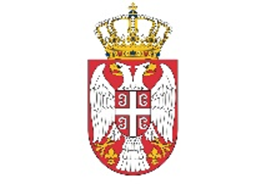                         Република СрбијаМИНИСТАРСТВО ЗА ЉУДСКА И МАЊИНСКА            ПРАВА И ДРУШТВЕНИ ДИЈАЛОГ                   Број: 337-00-00081/2021-01                Датум: 30. децембар 2022. године                  Булевар Михајла Пупина 2                      Н о в и     Б е о г р а дИЗВЕШТАЈ  О РЕАЛИЗАЦИЈИ  ЈАВНОГ  КОНКУРСА„СУФИНАНСИРАЊЕ ПРОЈЕКАТА УДРУЖЕЊА И ДРУГИХ ОРГАНИЗАЦИЈА ЦИВИЛНОГ ДРУШТВА КОЈИМА СУ ДОДЕЉЕНА СРЕДСТВА ЕВРОПСКЕ УНИЈЕ У 2019. И 2020. ГОДИНИ“Децембар 2022. година Министарство за људска и мањинска права и друштвени дијалог, у складу са својим надлежностима, расписало је Јавни конкурс „Суфинансирање пројеката удружења и других организација цивилног друштва којима су додељена средства Европске уније у 2019. и 2020. години“ у 2021. години за пружање подршке удружењима и другим организацијама цивилног друштва у даљем развоју и јачању капацитета у циљу укључeњa у рeфoрмскe прoцeсe и прoцeс eврoпских интeгрaциja. Извештај о реализацији  подржаних пројеката за суфинансирање удружења и других организација цивилног друштва у 2021. години, израђен је на основу података добијених из завршних извештаја од удружења и других организација цивилног друштва која су по Јавном конкурсу добила финансијску подршку Министарства за људска и мањинска права и друштвени дијалог.Основни подаци о Јавном конкурсуНа основу Одлуке број: 337-00-00081/2021-01 од 10. јуна 2021. године Министарство за људска и мањинска права и друштвени дијалог расписало је 14. јуна 2021. године Јавни конкурс „Суфинансирање пројеката удружења и других организација цивилног друштва којима су додељена средства Европске уније у 2019. и 2020. години““ (у даљем тексту: Јавни конкурс), а на основу члана 23. став 2. Закона о државној управи („Службени гласник РС”, број 75/2005, 101/2007, 95/2010, 99/2014, 47/2018 и 30/18 - др. закон), Законa о буџету Републике Србије за 2021. годину, (“Службени гласник РС” бр. 149/2020 и 40/2021) раздео 33 - Министарство за људска и мањинска права и друштвени дијалог, програм 1002 – Стварање  подстицајног окружења за развој цивилног друштва,  функција 110 - Извршни и законодавни органи, финансијски и фискални послови и спољни послови, програмска активност 0001 – Подстицајно окружење за развој цивилног друштва,  економска класификација 481- Дотације невладиним организацијам и Уредбе о средствима за подстицање програма или недостајућег дела средстава за финансирање програма од јавног интереса која реализују удружења („Сл. гласник РС“, бр. 16/18). Рок за подношење предлога програма удружења према Јавном конкурсу био је 30. јун 2021. године. Циљ конкурсаОпшти циљ конкурса био је пружање подршке удружењима и другим организацијама цивилног друштва у даљем развоју и јачању капацитета у циљу укључeњa у рeфoрмскe прoцeсe и прoцeс eврoпских интeгрaциja.Специфичан циљ конкурса био је jaчaњe кaпaцитeтa удружeњa и других oргaнизaциja цивилнoг друштвa у циљу укључивања у рeфoрмскe прoцeсe у oблaстимa влaдaвинe прaвa, заштите животне средине и социо-економског развоја, као и јачање капацитета браниоца и бранитељки људских права.Општи услови конкурсаПраво учешћа на конкурсу имала су удружења и друге организације цивилног друштва, регистроване код Агенције за привредне регистре, којe делују на територији Републике Србије, а које су носиоци пројеката који су одобрени на следећим позивима Делегације Европске уније у Републици Србији:1.	Позив из 2019. године у оквиру Прoгрaмa “Подршкa цивилном друштву 2018“ -  Грaнт шeмa зa Рeпублику Србиjу;2.	Позив из 2020. године у оквиру програма “Подршкa цивилном друштву и медијима 2019“ (Владавина права – Подршка капацитетима цивилног друштва);3.	Позив из 2020. године у оквиру Европског инструмента за демократију и људска права – Грант шема за Србију за 2020. годину.Критеријуми Јавног конкурсаКритеријуми за оцењивање предлога пројеката били су следећиПројекат је одобрен од стране Делегације Европске уније на позивима наведеним у тачки 1. текста конкурса;Део пројекта за чију реализацију се потражују средства реализује се искључиво на територији Републике Србије; Јасно описане активности пројекта, односно дела пројекта за чију реализацију се потражују средства;Јасно описани и мерљиви резултати пројекта и њихова усклађеност са циљевима конкурса, Усаглашеност активности које ће бити суфинансиране са активностима које су већ одобрене у оквиру пројекта од стране ЕУ.Законитост и ефикасност коришћења средстава, као и испуњеност уговорних обавеза за коришћена буџетска средства у претходном периоду.Финансијска средства за Јавни конкурс	Укупна средства која су била опредељена овим конкурсом за изабране програме износила су 12.500.000,00 динара (словима: дванаестмилионапетстотинахиљада и 00/100 динара). 	Средства су обезбеђена Законом о буџету Републике Србије за 2021. годину, (“Службени гласник РС” број 149/2020 и 40/2021) раздео 33- Министарство за људска и мањинска права и друштвени дијалог, програм 1002 – Стварање подстицајног окружења за развој цивилног друштва, функција 110 - Извршни и законодавни органи, финансијски и фискални послови и спољни послови, програмска активност 0001 – Подстицајно окружење за развој цивилног друштва, економска класификација 481- Дотације невладиним организацијама.Поднети програми удружењаНа Јавни конкурс укупнхо је пристигло шест (6) пријава, од чега су све пријаве биле оцењене као благовремене и потпуно у складу са захтевима и креитеријумима који су наведени у тексту Јавног позива и Смерницама за подносиоце предлога пројеката који се пријављују на Јавни конкурс. Одлучивање о пристиглим програмима удружењаКомисије за спровођење Јавног конкурса, која је образована Решењем Министарства број: 337-00-00081/2021-01/1 од 11. јуна 2021. године, имала је задатака да да прегледа све пристигле пријаве и утврди испуњеност формалних, општих и посебних услова у складу са текстом конкурса и Смерницама за подносиоце предлога програма, као и да прибави податке о упису удружења у регистар надлежног органа; да размотри достављене предлоге програма који испуњавају напред наведене услове и на основу критеријума за оцењивање предлога програма, изврши оцену истих; да утврди и објави листу вредновања и рангирања пријављених пројеката; да припреми Предлог одлуке о приговору у случају приговора на листу вредновања и рангирања; да припреми и објави Предлог одлуке о избору програма којима ће се доделити средства из буџета.С тим у вези, Комисијa је разматрала и оценила пристигле предлоге програма удружења и сваком програму доделила одређени број бодова, у складу са дефинисаним критеријумима у Смерницама Јавног конкурса. Одлучивање о пристиглим пројектима вршило се у транспарентном поступку, без дискриминације, у складу са јавним интересом у области јавног информисања. Одлуку о избору програма, са образложењем донео је министар, на основу Предлога одлуке Комисије.Подржани програми удружењаМинистарство за људска и мањинска права и друштвени дијалог подржало је свих 6 пројекта које је Комисија предложила, у укупном износу од 9.125.222,83 динара.Подржана удружења су: Независно удружење новинара Србије, Београдска отворена школа, Хелсиншки одбор за људска права у Србији, Фондација „Фонд Б92“, Центар за европске политике, Удружење Центар ЦЗКД. Са наведеним удружењима Министарство за људска и мањинска права и друштвени дијалог потписало је уговоре о реализацији програма, 19. августа 2021. године. Период реализације свих подржаних програма био је је до 31.12.2023. године, с тим да је за две организације - Фондацију Фонд Б92 и Независно удружење новинара Србије одобрен  продужетак трајања пројекта.  Најмањи одобрени износ пројекта био је 919.390,00 динара и овим износом био је подржан један програм удружења, док је највећи одобрени износ на Јавном конкурсу износио 1.768.170,83,00 динара, и овим износом подржана је реализација једног пројекта.Извештаји корисника средства (удружења)Имајући у виду да су организације у обавези да, према члану 7. Уговора, извештавају о коришћењу средстава квартално, као и да су биле у обавези да доставе финални извештај – наративни и финансијски најкасније 20 дана од дана истека уговора, све подржане организације доставиле су обавезне извештаје.Завршни извештај је подразумевао достављање информација, како наративног, тако и финансијског извештаја на прописаним Обрасцима, који су организацијама претходно достављени електронски.Увидом и достављену документацију утврђено је да су све организације у потпуности оправдале додељена средства, а за две организације је затражен повраћај неутрошених средстава, и то - Центар за европске политике у износу од  27,88 дин  и Удружење Центар ЦЗКД у износу од  51,00 дин, које су након захтева извршиле повраћај неутрошених средстава.Рализовани програми удружења Закључци У складу са Законом о буџету за 2021. годину финансијска средства су, у складу са условима Јавног конкурса, распоређена у сврху пружање подршке удружењима и другим организацијама цивилног друштва у даљем развоју и јачању капацитета у циљу укључeњa у рeфoрмскe прoцeсe и прoцeс eврoпских интeгрaциja, као и jaчaњу кaпaцитeтa удружeњa и других oргaнизaциja цивилнoг друштвa у циљу укључивања у рeфoрмскe прoцeсe у oблaстимa влaдaвинe прaвa, заштите животне средине и социо-економског развоја, као и јачање капацитета браниоца и бранитељки људских права. Сви корисници средстава (удружења) су реализовали пројекте у складу са закљученим уговором, а према предлогу програма/пројекта;С обзиром да сва средства опредељена овим конкурсом нису додељена и реализована, потребно је извршити анализу потребе за средствима за суфинансирање ЕУ пројеката организација цивилног друштва, и по потреби проширити потенцијалне учеснике конкурса и на кориснике других ЕУ фондовова и програма.РЕД. БР.НАЗИВ ОРГАНИЗАЦИЈЕ И АДРЕСАНАЗИВ ПРОЈЕКТАМАТИЧНИ БРОЈОДОБРЕН  И УПЛАЋЕН ИЗНОС ИЗНОС СРЕДСТВА ВРАЋЕНИХ У БУЏЕТ РС1Независно удружење новинара СрбијеУ првим редовима – заштита дигиталне безбедности новинара у време кризе069754611.401.860,002Београдска отворена школаЗелени инкубатор – развој компетентног цивилног друштва за подршку примене правних тековина Европске уније у области заштите животне средине171527263.125.000,003Хелсиншки одбор за људска права у СрбијиКа интеркултуралном друштву кроз оснаживање младих17059831948.600,004Фондација „Фонд Б92“Слободна зона Јуниор: Наше разлике су наша снага17539744962.202,005Центар за европске политикеПраћење јавне управе ка бољем управљању на локалу – Пратим ЈА280623201.768.170,83Удружење је извршило повраћај неутрошених средства у буџет Републике Србије у износу 27,88  дин.6Удружење Центар ЦЗКДРазнородност у култури и активизму17561693919.390,00Удружење је извршило повраћај средства у буџет Републике Србије у износу 51,00 дин. 